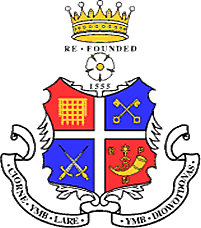 HISTORY AT RIPON GRAMMAR SCHOOLCurriculumAll pupils study History at Key Stage 3, being taught in their tutor group. The approach taken at Key Stage 3 is thematic, with the curriculum broadening out from a study of Britain since 1066 in Year 7 to the wider world in Years 8 and 9. Pupils who opt for GCSE follow the AQA syllabus examining German History 1890-1945, International Relations 1919-1939, Edward I and Empires and Migration breadth study. At A Level students follow the AQA syllabus and study Nineteenth and Twentieth Century British political and social History and the Cold War 1945-1991. The current coursework topic (NEA) is the unification of Germany 1771-1871. AssessmentAt Key Stage 3 pupils are assessed regularly throughout the year. There are also formal school examinations in the Summer Term. At GCSE level there are twice yearly school examinations as well as regular tests.  In the Sixth Form, progress is monitored on a regular basis including formal mock examinations. StaffingThe department is currently staffed by two full-time teachers, including the Head of department one part time member of staff and four other teachers who deliver KS3/KS4 lessons. History is a popular choice at GCSE (4 groups) and A Level (3 groups). FacilitiesThe department is located in two classrooms each equipped with interactive touch screens and visualisers. ICT facilities are also available in the school’s ICT suite and in the library for whole class use. ResourcesThe department is well-provided with books and there are additional resources in both the department and the school library. At GCSE pupils have access to a range of textbooks and other resources including e-books. At A Level the department has built up a range of resources for active learning and the school library maintains a link with the British Library at Boston Spa which has afforded students the opportunity to investigate topics in greater detail. The department has a wide range of educational DVDs and electronic resources. The department has recently taken delivery of professional audio recording equipment to aid revision through pod-casting. MethodologyThe department places great emphasis on communication skills and pupils are encouraged to work cooperatively and embrace independent learning. The schemes of work at key Stage 3 are designed to encourage pupils to develop their understanding of historical skills and concepts. June 2018 PERSON SPECIFICATION 

HEAD OF HISTORYESSENTIALDESIRABLE/HELPFULEXPERIENCEGraduate with a good degree.Excellent subject knowledge.Outstanding teacher.Experience of teaching History across the full age range up to and including 
A Level.Experience of having some level of responsibility within a department.Experience of preparing students for Oxbridge admission. Experience administering NEA / coursework unit. Experience of delivering CPD to department colleagues and the wider staff.SPECIFIC APTITUDEVision, energy and interpersonal skills necessary to inspire commitment and enthusiasm. Determination and resilience to ‘see the job through’.A creative and imaginative ‘problem-solver’ who is self-motivated.A good listener.Good communicator with people of all levels within the school.A strategic thinker.Effective organisation skills.IT literate.Able to work to deadlines.Good presentational skills.Ability to work on own initiative.MOTIVATION AND SOCIAL SKILLSCommitted to the staff and pupils within school, and wanting the best for them.A role model for students.Ability to work accurately under pressure.Good team player.Sense of humour.Maintain high professional standards at all times.Helpful and supportive attitude.Adaptable and flexible.